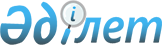 "2019-2021 жылдарға арналған облыстық бюджет туралы" Қарағанды облыстық мәслихатының ХХ сессиясының 2018 жылғы 12 желтоқсандағы № 356 шешіміне өзгерістер енгізу туралыҚарағанды облыстық мәслихатының 2019 жылғы 26 қыркүйектегі № 451 шешімі. Қарағанды облысының Әділет департаментінде 2019 жылғы 8 қазанда № 5496 болып тіркелді
      Қазақстан Республикасының 2008 жылғы 4 желтоқсандағы Бюджет кодексіне, Қазақстан Республикасының 2001 жылғы 23 қаңтардағы "Қазақстан Республикасындағы жергілікті мемлекеттік басқару және өзін-өзі басқару туралы" Заңына сәйкес Қарағанды облыстық мәслихаты ШЕШІМ ЕТТІ:
      1. Қарағанды облыстық мәслихатының 2018 жылғы 12 желтоқсандағы ХХ сессиясының №356 "2019-2021 жылдарға арналған облыстық бюджет туралы" шешіміне (нормативтік құқықтық актілерді мемлекеттік тіркеу тізілімінде № 5089 болып тіркелген, 2018 жылғы 29 желтоқсандағы № 145 (22596) "Орталық Қазақстан", 2018 жылғы 29 желтоқсандағы № 145 (22404) "Индустриальная Караганда" газеттерінде, 2018 жылғы 29 желтоқсандағы электрондық түрде Қазақстан Республикасының нормативтік құқықтық актілердің Эталондық бақылау банкінде жарияланған) келесі өзгерістер енгізілсін:
      1-тармақ мынадай редакцияда мазмұндалсын:
      "1. 2019-2021 жылдарға арналған облыстық бюджет 1, 2, 3, 4, 5, 6, 7 қосымшаларға сәйкес, оның ішінде 2019 жылға келесі көлемдерде бекітілсін:
      1) кірістер – 251932118 мың теңге, оның ішінде:
      салықтық түсімдер бойынша – 60983974 мың теңге;
      салықтық емес түсімдер бойынша – 2452637 мың теңге;
      негізгі капиталды сатудан түскен түсімдер бойынша – 5777 мың теңге;
      трансферттер түсімдері бойынша – 188489730 мың теңге;
      2) шығындар – 255417562 мың теңге;
      3) таза бюджеттік кредиттеу – 11154570 мың теңге:
      бюджеттік кредиттер – 18278300 мың теңге;
      бюджеттік кредиттерді өтеу – 7123730 мың теңге;
      4) қаржы активтерімен операциялар бойынша сальдо – 73500 мың теңге:
      қаржы активтерін сатып – 73500 мың теңге;
      мемлекеттің қаржы активтерін сатудан түсетін түсімдер – 0 мың теңге;
      5) бюджет тапшылығы (профициті) – алу 14713514 мың теңге; 
      6) бюджет тапшылығын қаржыландыру (профицитін пайдалану) – 14713514 мың теңге: 
      қарыздар түсімдері –17884300 мың теңге;
      қарыздарды өтеу – 7198164 мың теңге;
      бюджет қаражатының пайдаланылатын қалдықтары – 4027378 мың теңге.";
      8-тармақ мынадай редакцияда мазмұндалсын:
      "8. 2019 жылға арналған Қарағанды облысы әкімдігінің резерві 4512 мың теңге сомада бекітілсін.";
      көрсетілген шешімнің 1, 5-қосымшалары, осы шешімнің 1, 2-қосымшаларына сәйкес, жаңа редакцияда мазмұндалсын.
      2. Осы шешім 2019 жылдың 1 қаңтарынан бастап қолданысқа енеді. 2019 жылға арналған облыстық бюджет 2019 жылға арналған аудандар (облыстық маңызы бар қалалар) бюджеттеріне нысаналы трансферттер
					© 2012. Қазақстан Республикасы Әділет министрлігінің «Қазақстан Республикасының Заңнама және құқықтық ақпарат институты» ШЖҚ РМК
				
      Сессия төрағасы

Б. Алтынбеков

      Облыстық мәслихат хатшысы

С. Өтешов
Қарағанды облыстық мәслихатының
2019 жылғы __ қыркүйектегі
___ сессиясының №___ шешіміне
1 қосымшаҚарағанды облыстық мәслихатының
2018 жылғы 12 желтоқсандағы
ХХ сессиясының №356 шешіміне
1 қосымша
Санаты
Санаты
Санаты
Санаты
Сома (мың теңге)
Сыныбы
Сыныбы
Сыныбы
Сома (мың теңге)
Iшкi сыныбы
Iшкi сыныбы
Сома (мың теңге)
Атауы
Сома (мың теңге)
1
2
3
4
5
I. Кірістер
251932118
1
Салықтық түсімдер
60983974
01
Табыс салығы
23570257
2
Жеке табыс салығы
23570257
03
Әлеуметтiк салық 
20415824
1
Әлеуметтiк салық 
20415824
05
Тауарларға, жұмыстарға және қызметтерге салынатын iшкi салықтар 
16997893
3
Табиғи және басқа да ресурстарды пайдаланғаны үшiн түсетiн түсiмдер
16771185
4
Кәсiпкерлiк және кәсiби қызметтi жүргiзгенi үшiн алынатын алымдар
226708
2
Салықтық емес түсiмдер
2452637
01
Мемлекеттік меншіктен түсетін кірістер
432317
1
Мемлекеттік кәсіпорындардың таза кірісі бөлігінің түсімдері
280822
5
Мемлекет меншігіндегі мүлікті жалға беруден түсетін кірістер
100647
6
Бюджет қаражатын банк шоттарына орналастырғаны үшін сыйақылар 
10451
7
Мемлекеттік бюджеттен берілген кредиттер бойынша сыйақылар
40397
04
Мемлекеттік бюджеттен қаржыландырылатын, сондай-ақ Қазақстан Республикасы Ұлттық Банкінің бюджетінен (шығыстар сметасынан) қамтылатын және қаржыландырылатын мемлекеттік мекемелер салатын айыппұлдар, өсімпұлдар, санкциялар, өндіріп алулар
847606
1
Мұнай секторы ұйымдарынан және Жәбірленушілерге өтемақы қорына түсетін түсімдерді қоспағанда, мемлекеттік бюджеттен қаржыландырылатын, сондай-ақ Қазақстан Республикасы Ұлттық Банкінің бюджетінен (шығыстар сметасынан) қамтылатын және қаржыландырылатын мемлекеттік мекемелер салатын айыппұлдар, өсімпұлдар, санкциялар, өндіріп алулар
847606
06
Басқа да салықтық емес түсiмдер
1172714
1
Басқа да салықтық емес түсiмдер
1172714
3
Негізгі капиталды сатудан түсетін түсімдер
5777
01
Мемлекеттік мекемелерге бекітілген мемлекеттік мүлікті сату
5777
1
Мемлекеттік мекемелерге бекітілген мемлекеттік мүлікті сату
5777
4
Трансферттердің түсімдері
188489730
01
Төмен тұрған мемлекеттiк басқару органдарынан трансферттер
6742905
2
Аудандық (облыстық маңызы бар қалалардың) бюджеттерден трансферттер
6742905
02
Мемлекеттiк басқарудың жоғары тұрған органдарынан түсетiн трансферттер
181746825
1
Республикалық бюджеттен түсетiн трансферттер 
181746825
Функционалдық топ
Функционалдық топ
Функционалдық топ
Функционалдық топ
Функционалдық топ
Сома (мың теңге)
Функционалдық кіші топ
Функционалдық кіші топ
Функционалдық кіші топ
Функционалдық кіші топ
Сома (мың теңге)
Бюджеттік бағдарламалардың әкiмшiсi
Бюджеттік бағдарламалардың әкiмшiсi
Бюджеттік бағдарламалардың әкiмшiсi
Сома (мың теңге)
Бағдарлама
Бағдарлама
Сома (мың теңге)
Атауы
Сома (мың теңге)
1
2
3
4
5
6
II. Шығындар
255 417 562
01
Жалпы сипаттағы мемлекеттiк қызметтер
2 774 457
1
Мемлекеттiк басқарудың жалпы функцияларын орындайтын өкiлдi, атқарушы және басқа органдар
2 067 041
110
Облыс мәслихатының аппараты
104 481
001
Облыс мәслихатының қызметін қамтамасыз ету жөніндегі қызметтер
103 220
003
Мемлекеттік органның күрделі шығыстары
1 261
120
Облыс әкімінің аппараты
1 659 608
001
Облыс әкімінің қызметін қамтамасыз ету жөніндегі қызметтер
1 394 791
004
Мемлекеттік органның күрделі шығыстары 
26 431
007
Ведомстволық бағыныстағы мемлекеттік мекемелер мен ұйымдардың күрделі шығыстары
32 483
009
Аудандық маңызы бар қалалардың, ауылдардың, кенттердің, ауылдық округтердің әкімдерін сайлауды қамтамасыз ету және өткізу
37 172
013
Облыс Қазақстан халқы Ассамблеясының қызметін қамтамасыз ету
168 731
282
Облыстың тексеру комиссиясы
302 952
001
Облыстың тексеру комиссиясының қызметін қамтамасыз ету жөніндегі қызметтер
284 232
003
Мемлекеттік органның күрделі шығыстары
18 720
2
Қаржылық қызмет
307 508
257
Облыстың қаржы басқармасы
233 325
001
Жергілікті бюджетті атқару және коммуналдық меншікті басқару саласындағы мемлекеттік саясатты іске асыру жөніндегі қызметтер
233 325
718
Облыстың мемлекеттік сатып алу басқармасы
71 182
001
Жергілікті деңгейде мемлекеттік сатып алуды басқару саласындағы мемлекеттік саясатты іске асыру жөніндегі қызметтер 
68 748
003
Мемлекеттік органның күрделі шығыстары
2 434
727
Облыстың экономика басқармасы
3 001
021
Жекешелендіру, коммуналдық меншікті басқару, жекешелендіруден кейінгі қызмет және осыған байланысты дауларды реттеу
3 001
5
Жоспарлау және статистикалық қызмет
203 899
257
Облыстың қаржы басқармасы
27 545
061
Бюджеттік инвестициялар және мемлекеттік-жекешелік әріптестік, оның ішінде концессия мәселелері жөніндегі құжаттаманы сараптау және бағалау
27 545
727
Облыстың экономика басқармасы
176 354
001
Экономикалық саясатты қалыптастыру мен дамыту саласындағы мемлекеттік саясатты іске асыру жөніндегі қызметтер
176 354
9
Жалпы сипаттағы өзге де мемлекеттiк қызметтер
196 009
269
Облыстың дін істері басқармасы
196 009
001
Жергілікті деңгейде дін істер саласындағы мемлекеттік саясатты іске асыру жөніндегі қызметтер
179 787
004
Ведомстволық бағыныстағы мемлекеттік мекемелер мен ұйымдардың күрделі шығыстары
158
005
Өңірде діни ахуалды зерделеу және талдау
16 064
02
Қорғаныс
764 389
1
Әскери мұқтаждар
112 828
296
Облыстың жұмылдыру дайындығы басқармасы
112 828
003
Жалпыға бірдей әскери міндетті атқару шеңберіндегі іс-шаралар
40 833
007
Аумақтық қорғанысты дайындау және облыстық ауқымдағы аумақтық қорғанысы
71 995
2
Төтенше жағдайлар жөнiндегi жұмыстарды ұйымдастыру
651 561
287
Облыстық бюджеттен қаржыландырылатын табиғи және техногендік сипаттағы төтенше жағдайлар, азаматтық қорғаныс саласындағы уәкілетті органдардың аумақтық органы
255 519
002
Аумақтық органның және ведомстволық бағынысты мемлекеттік мекемелерінің күрделі шығыстары
189 523
004
Облыс ауқымдағы төтенше жағдайлардың алдын алу және оларды жою
65 996
296
Облыстың жұмылдыру дайындығы басқармасы
396 042
001
Жергілікті деңгейде жұмылдыру дайындығы саласындағы мемлекеттік саясатты іске асыру жөніндегі қызметтер
191 862
032
Ведомстволық бағыныстағы мемлекеттік мекемелер мен ұйымдардың күрделі шығыстары
204 180
03
Қоғамдық тәртіп, қауіпсіздік, құқықтық, сот, қылмыстық-атқару қызметі
15 623 768
1
Құқық қорғау қызметi
15 623 768
252
Облыстық бюджеттен қаржыландырылатын атқарушы ішкі істер органы
15 513 015
001
Облыс аумағында қоғамдық тәртіптті және қауіпсіздікті сақтауды қамтамасыз ету саласындағы мемлекеттік саясатты іске асыру жөніндегі қызметтер
12 968 172
003
Қоғамдық тәртіпті қорғауға қатысатын азаматтарды көтермелеу 
5 000
006
Мемлекеттік органның күрделі шығыстары
2 539 843
288
Облыстың құрылыс, сәулет және қала құрылысы басқармасы
110 753
053
Қоғамдық тәртіп және қауіпсіздік объектілерін салу
110 753
04
Бiлiм беру
41 318 794
2
Бастауыш, негізгі орта және жалпы орта білім беру
21 168 899
261
Облыстың білім басқармасы
13 763 204
003
Арнайы білім беретін оқу бағдарламалары бойынша жалпы білім беру
2 263 543
006
Мамандандырылған білім беру ұйымдарында дарынды балаларға жалпы білім беру
2 493 142
053
Аудандардың (облыстық маңызы бар қалалардың) бюджеттеріне орта білім беру ұйымдарын жан басына шаққандағы қаржыландыруды сынақтан өткізуге берілетін ағымдағы нысаналы трансферттер
514 382
055
Балаларға қосымша білім беру
192 535
078
Аудандар (облыстық маңызы бар қалалар) бюджеттеріне бастауыш, негізгі және жалпы орта білім беру ұйымдарының мұғалімдері мен педагог-психологтарының еңбегіне ақы төлеуді ұлғайтуға берілетін ағымдағы нысаналы трансферттер
8 299 602
285
Облыстың дене шынықтыру және спорт басқармасы
4 712 051
006
Балалар мен жасөспірімдерге спорт бойынша қосымша білім беру
3 988 190
007
Мамандандырылған бiлiм беру ұйымдарында спорттағы дарынды балаларға жалпы бiлiм беру
723 861
288
Облыстың құрылыс, сәулет және қала құрылысы басқармасы
2 693 644
008
Аудандық (облыстық маңызы бар қалалардың) бюджеттеріне бастауыш, негізгі орта және жалпы орта білім беру объектілерін салуға және реконструкциялауға берілетін нысаналы даму трансферттерi
2 693 411
012
Бастауыш, негізгі орта және жалпы орта білім беру объектілерін салу және реконструкциялау
233
4
Техникалық және кәсіптік, орта білімнен кейінгі білім беру
12 544 240
253
Облыстың денсаулық сақтау басқармасы
468 012
043
Техникалық және кәсіптік, орта білімнен кейінгі білім беру ұйымдарында мамандар даярлау
299 508
044
Техникалық және кәсіптік, орта білімнен кейінгі білім беру бағдарламалары бойынша оқитындарға әлеуметтік қолдау көрсету
168 504
261
Облыстың білім басқармасы
12 064 173
024
Техникалық және кәсіптік білім беру ұйымдарында мамандар даярлау
12 064 173
288
Облыстың құрылыс, сәулет және қала құрылысы басқармасы
12 055
099
Техникалық және кәсіптік, орта білімнен кейінгі білім беру объектілерін салу және реконструкциялау
12 055
5
Мамандарды қайта даярлау және біліктіліктерін арттыру
1 099 700
120
Облыс әкімінің аппараты
1 485
019
Сайлау процесіне қатысушыларды оқыту
1 485
253
Облыстың денсаулық сақтау басқармасы
59 912
003
Кадрлардың біліктілігін арттыру және оларды қайта даярлау
59 912
261
Облыстың білім басқармасы
1 038 303
052
Нәтижелі жұмыспен қамтуды және жаппай кәсіпкерлікті дамытудың 2017 – 2021 жылдарға арналған "Еңбек" мемлекеттік бағдарламасы шеңберінде кадрлардың біліктілігін арттыру, даярлау және қайта даярлау
1 038 303
6
Жоғары және жоғары оқу орнынан кейін бiлiм беру
199 003
253
Облыстың денсаулық сақтау басқармасы
109 386
057
Жоғары, жоғары оқу орнынан кейінгі білімі бар мамандар даярлау және білім алушыларға әлеуметтік қолдау көрсету
109 386
261
Облыстың білім басқармасы
89 617
057
Жоғары, жоғары оқу орнынан кейінгі білімі бар мамандар даярлау және білім алушыларға әлеуметтік қолдау көрсету
89 617
9
Бiлiм беру саласындағы өзге де қызметтер
6 306 952
261
Облыстың білім басқармасы
6 306 952
001
Жергілікті деңгейде білім беру саласындағы мемлекеттік саясатты іске асыру жөніндегі қызметтер
242 778
005
Облыстық мемлекеттік білім беру мекемелер үшін оқулықтар мен оқу-әдiстемелiк кешендерді сатып алу және жеткізу
120 000
007
Облыстық ауқымда мектеп олимпиадаларын, мектептен тыс іс-шараларды және конкурстар өткізу
15 591
011
Балалар мен жасөспірімдердің психикалық денсаулығын зерттеу және халыққа психологиялық-медициналық-педагогикалық консультациялық көмек көрсету
139 736
012
Дамуында проблемалары бар балалар мен жасөспірімдердің оңалту және әлеуметтік бейімдеу
94 989
013
Мемлекеттік органның күрделі шығыстары
4 000
029
Әдістемелік жұмыс
329 428
067
Ведомстволық бағыныстағы мемлекеттік мекемелер мен ұйымдардың күрделі шығыстары
787 624
113
Жергілікті бюджеттерден берілетін ағымдағы нысаналы трансферттер
4 572 806
05
Денсаулық сақтау
9 669 811
2
Халықтың денсаулығын қорғау
2 356 542
253
Облыстың денсаулық сақтау басқармасы
1 992 518
006
Ана мен баланы қорғау жөніндегі көрсетілетін қызметтер
447 982
007
Салауатты өмір салтын насихаттау
178 296
041
Облыстардың жергілікті өкілдік органдарының шешімі бойынша тегін медициналық көмектің кепілдендірілген көлемін қосымша қамтамасыз ету
1 364 499
042
Медициналық ұйымның сот шешімі негізінде жүзеге асырылатын жыныстық құмарлықты төмендетуге арналған іс-шараларды жүргізу
1 741
288
Облыстың құрылыс, сәулет және қала құрылысы басқармасы
364 024
038
Деңсаулық сақтау объектілерін салу және реконструкциялау
364 024
3
Мамандандырылған медициналық көмек
2 258 759
253
Облыстың денсаулық сақтау басқармасы
2 258 759
027
Халыққа иммундық профилактика жүргізу үшін вакциналарды және басқа медициналық иммундық биологиялық препараттарды орталықтандырылған сатып алу және сақтау
2 258 759
4
Емханалар
25 614
253
Облыстың денсаулық сақтау басқармасы
25 614
039
Республикалық бюджет қаражаты есебінен көрсетілетін көмекті қоспағанда ауылдық денсаулық сақтау субъектілерінің амбулаториялық-емханалық қызметтерді және медициналық қызметтерді көрсетуі және Сall-орталықтардың қызмет көрсетуі
25 614
5
Медициналық көмектiң басқа түрлерi
69 846
253
Облыстың денсаулық сақтау басқармасы
69 846
029
Облыстық арнайы медициналық жабдықтау базалары
69 846
9
Денсаулық сақтау саласындағы өзге де қызметтер
4 959 050
253
Облыстың денсаулық сақтау басқармасы
4 959 050
001
Жергілікті деңгейде денсаулық сақтау саласындағы мемлекеттік саясатты іске асыру жөніндегі қызметтер
216 933
008
Қазақстан Республикасында ЖИТС-тің алдын алу және оған қарсы күрес жөніндегі іс-шараларды іске асыру
188 106
016
Азаматтарды елді мекеннен тыс жерлерде емделу үшін тегін және жеңілдетілген жол жүрумен қамтамасыз ету
7 287
018
Денсаулық сақтау саласындағы ақпараттық талдамалық қызметтер
75 106
030
Мемлекеттік денсаулық сақтау органдарының күрделі шығыстары
1 215
033
Медициналық денсаулық сақтау ұйымдарының күрделі шығыстары
4 470 403
06
Әлеуметтiк көмек және әлеуметтiк қамсыздандыру
17 626 312
1
Әлеуметтiк қамсыздандыру
11 370 742
256
Облыстың жұмыспен қамтуды үйлестіру және әлеуметтік бағдарламалар басқармасы
9 087 827
002
Жалпы үлгідегі медициналық-әлеуметтік мекемелерде (ұйымдарда), арнаулы әлеуметтік қызметтер көрсету орталықтарында, әлеуметтік қызмет көрсету орталықтарында қарттар мен мүгедектерге арнаулы әлеуметтік қызметтер көрсету
797 163
013
Психоневрологиялық медициналық-әлеуметтік мекемелерде (ұйымдарда), арнаулы әлеуметтік қызметтер көрсету орталықтарында, әлеуметтік қызмет көрсету орталықтарында психоневрологиялық аурулармен ауыратын мүгедектер үшін арнаулы әлеуметтік қызметтер көрсету
2 468 195
014
Оңалту орталықтарында қарттарға, мүгедектерге, оның ішінде мүгедек балаларға арнаулы әлеуметтік қызметтер көрсету 
128 351
015
Балалар психоневрологиялық медициналық-әлеуметтік мекемелерінде (ұйымдарда), арнаулы әлеуметтік қызметтер көрсету орталықтарында, әлеуметтік қызмет көрсету орталықтарында психоневрологиялық патологиялары бар мүгедек балалар үшін арнаулы әлеуметтік қызметтер көрсету
678 143
049
Аудандық (облыстық маңызы бар қалалардың) бюджеттеріне мемлекеттік атаулы әлеуметтік көмек төлеуге берілетін ағымдағы нысаналы трансферттер
4 895 381
056
Аудандық (облыстық маңызы бар қалалардың) бюджеттеріне Халықты жұмыспен қамту орталықтарына әлеуметтік жұмыс жөніндегі консультанттар мен ассистенттерді енгізуге берілетін ағымдағы нысаналы трансферттер
120 594
261
Облыстың білім басқармасы
2 282 915
015
Жетiм балаларды, ата-анасының қамқорлығынсыз қалған балаларды әлеуметтік қамсыздандыру
2 050 024
037
Әлеуметтік сауықтандыру
232 891
2
Әлеуметтiк көмек
1 018 667
256
Облыстың жұмыспен қамтуды үйлестіру және әлеуметтік бағдарламалар басқармасы
1 018 667
003
Мүгедектерге әлеуметтік қолдау
1 009 487
055
Аудандық (облыстық маңызы бар қалалардың) бюджеттеріне мүгедектерді жұмысқа орналастыру үшін арнайы жұмыс орындарын құруға жұмыс берушінің шығындарын субсидиялауға берілетін ағымдағы нысаналы трансферттер
9 180
9
Әлеуметтiк көмек және әлеуметтiк қамтамасыз ету салаларындағы өзге де қызметтер
5 236 903
256
Облыстың жұмыспен қамтуды үйлестіру және әлеуметтік бағдарламалар басқармасы
5 088 306
001
Жергілікті деңгейде жұмыспен қамтуды қамтамасыз ету және халық үшін әлеуметтік бағдарламаларды іске асыру саласында мемлекеттік саясатты іске асыру жөніндегі қызметтер
145 052
007
Мемлекеттік органның күрделі шығыстары
4 690
011
Жәрдемақыларды және басқа да әлеуметтік төлемдерді есептеу, төлеу мен жеткізу бойынша қызметтерге ақы төлеу
152
018
Үкіметтік емес ұйымдарда мемлекеттік әлеуметтік тапсырысты орналастыру
127 106
019
Нәтижелі жұмыспен қамтуды және жаппай кәсіпкерлікті дамытудың 2017 – 2021 жылдарға арналған "Еңбек" мемлекеттік бағдарламасы шеңберінде еңбек нарығын дамытуға бағытталған, ағымдағы іс-шараларды іске асыру
18 920
037
Аудандық (облыстық маңызы бар қалалардың) бюджеттеріне Нәтижелі жұмыспен қамтуды және жаппай кәсіпкерлікті дамытудың 2017 – 2021 жылдарға арналған "Еңбек" мемлекеттік бағдарламасы шеңберінде еңбек нарығын дамытуға бағытталған іс-шараларды іске асыруға берілетін ағымдағы нысаналы трансферттер
2 238 576
044
Жергілікті деңгейде көші-қон іс-шараларын іске асыру
27 343
045
Аудандық (облыстық маңызы бар қалалардың) бюджеттеріне Қазақстан Республикасында мүгедектердің құқықтарын қамтамасыз етуге және өмір сүру сапасын жақсартуға берілетін ағымдағы нысаналы трансферттер
632 542
046
Қазақстан Республикасында мүгедектердің құқықтарын қамтамасыз етуге және өмір сүру сапасын жақсарту
46 603
053
Кохлеарлық импланттарға дәлдеп сөйлеу процессорларын ауыстыру және келтіру бойынша қызмет көрсету
34 440
067
Ведомстволық бағыныстағы мемлекеттік мекемелер мен ұйымдардың күрделі шығыстары
125 500
113
Жергілікті бюджеттерден берілетін ағымдағы нысаналы трансферттер 
1 288 645
145
Аудандық (облыстық маңызы бар қалалардың) бюджеттеріне әлеуметтік көмек ретінде тұрғын үй сертификаттарын беруге берілетін ағымдағы нысаналы трансферттер
398 737
263
Облыстың ішкі саясат басқармасы
28 113
077
Қазақстан Республикасында мүгедектердің құқықтарын қамтамасыз етуге және өмір сүру сапасын жақсарту
28 113
270
Облыстың еңбек инспекциясы бойынша басқармасы
120 484
001
Жергілікті деңгейде еңбек қатынасын реттеу саласындағы мемлекеттік саясатты іске асыру жөніндегі қызметтер
120 484
07
Тұрғын үй-коммуналдық шаруашылық
25 160 282
1
Тұрғын үй шаруашылығы
10 343 940
288
Облыстың құрылыс, сәулет және қала құрылысы басқармасы
10 343 940
014
Аудандық (облыстық маңызы бар қалалардың) бюджеттеріне коммуналдық тұрғын үй қорының тұрғын үйін салуға және (немесе) реконструкциялауға берілетін нысаналы даму трансферттері
2 711 235
034
Аудандық (облыстық маңызы бар қалалардың) бюджеттеріне инженерлік-коммуникациялық инфрақұрылымды дамытуға және (немесе) жайластыруға берілетін нысаналы даму трансферттері
2 906 855
063
Аудандардың (облыстық маңызы бар қалалардың) бюджеттеріне бұзылу аймақтарынан тұрғындарды көшіру үшін тұрғын үйлер мен жатақханалар құрылысына берілетін нысаналы даму трансферттері
1 956 647
097
Аудандардың (облыстық маңызы бар қалалардың) бюджеттеріне аз қамтылған көп балалы отбасыларға коммуналдық тұрғын үй қорының тұрғын үйін сатып алуға берілетін ағымдағы нысаналы трансферттер
2 769 203
2
Коммуналдық шаруашылық
14 816 342
279
Облыстың энергетика және тұрғын үй-коммуналдық шаруашылық басқармасы
14 816 342
001
Жергілікті деңгейде энергетика және тұрғын үй-коммуналдық шаруашылық саласындағы мемлекеттік саясатты іске асыру жөніндегі қызметтер
140 090
004
Елдi мекендердi газдандыру
28 864
005
Мемлекеттік органның күрделі шығыстары
1 255
010
Аудандық (облыстық маңызы бар қалалардың) бюджеттеріне сумен жабдықтау және су бұру жүйелерін дамытуға берілетін нысаналы даму трансферттері
4 397 332
030
Аудандық (облыстық маңызы бар қалалардың) бюджеттеріне елді мекендерді сумен жабдықтау және су бұру жүйелерін дамытуға берілетін нысаналы даму трансферттері
4 553 712
032
Ауыз сумен жабдықтаудың баламасыз көздерi болып табылатын сумен жабдықтаудың аса маңызды топтық және жергілікті жүйелерiнен ауыз су беру жөніндегі қызметтердің құнын субсидиялау 
720 273
038
Коммуналдық шаруашылығын дамыту
900 000
113
Жергілікті бюджеттерден берілетін ағымдағы нысаналы трансферттер
2 068 546
114
Жергілікті бюджеттерден берілетін нысаналы даму трансферттері 
1 256 270
129
Түркістан облысы Арыс қаласындағы төтенше жағдайлардың салдарын жою бойынша ағымдағы іс-шаралар өткізу
750 000
08
Мәдениет, спорт, туризм және ақпараттық кеңістiк
14 784 492
1
Мәдениет саласындағы қызмет
4 010 101
273
Облыстың мәдениет, архивтер және құжаттама басқармасы
3 992 405
005
Мәдени-демалыс жұмысын қолдау
438 323
007
Тарихи-мәдени мұраны сақтауды және оған қолжетімділікті қамтамасыз ету
925 201
008
Театр және музыка өнерін қолдау
2 628 881
288
Облыстың құрылыс, сәулет және қала құрылысы басқармасы
17 696
027
Мәдениет объектілерін дамыту
17 696
2
Спорт
6 784 058
285
Облыстың дене шынықтыру және спорт басқармасы
6 784 058
001
Жергілікті деңгейде дене шынықтыру және спорт саласында мемлекеттік саясатты іске асыру жөніндегі қызметтер
89 197
002
Облыстық деңгейде спорт жарыстарын өткізу
34 588
003
Әр түрлі спорт түрлері бойынша облыстың құрама командаларының мүшелерін дайындау және республикалық және халықаралық спорт жарыстарына қатысуы 
6 459 024
005
Мемлекеттік органның күрделі шығыстары
34 230
032
Ведомстволық бағыныстағы мемлекеттік мекемелер мен ұйымдардың күрделі шығыстары
101 924
113
Жергілікті бюджеттерден берілетін ағымдағы нысаналы трансферттер
65 095
3
Ақпараттық кеңiстiк
2 653 456
263
Облыстың ішкі саясат басқармасы
722 333
007
Мемлекеттік ақпараттық саясат жүргізу жөніндегі қызметтер
722 333
264
Облыстың тілдерді дамыту басқармасы
155 687
001
Жергілікті деңгейде тілдерді дамыту саласындағы мемлекеттік саясатты іске асыру жөніндегі қызметтер
99 876
002
Мемлекеттiк тiлдi және Қазақстан халқының басқа да тiлдерін дамыту
55 811
273
Облыстың мәдениет, архивтер және құжаттама басқармасы
941 461
009
Облыстық кiтапханалардың жұмыс iстеуiн қамтамасыз ету
298 280
010
Архив қорының сақталуын қамтамасыз ету
643 181
739
Облыстың ақпараттандыру, мемлекеттік қызметтер көрсету және архивтер басқармасы
833 975
001
Жергілікті деңгейде ақпараттандыру, мемлекеттік қызметтер көрсету, архив ісін басқару жөніндегі мемлекеттік саясатты іске асыру жөніндегі қызметтер 
610 165
009
Мемлекеттік органның күрделі шығыстары 
200 000
032
Ведомстволық бағыныстағы мемлекеттік мекемелер мен ұйымдардың күрделі шығыстары
23 810
4
Туризм
16 428
275
Облыстың кәсіпкерлік басқармасы
16 428
009
Туристік қызметті реттеу
16 428
9
Мәдениет, спорт, туризм және ақпараттық кеңiстiктi ұйымдастыру жөнiндегi өзге де қызметтер
1 320 449
263
Облыстың ішкі саясат басқармасы
227 829
001
Жергілікті деңгейде мемлекеттік ішкі саясатты іске асыру жөніндегі қызметтер
227 829
273
Облыстың мәдениет, архивтер және құжаттама басқармасы
660 763
001
Жергiлiктi деңгейде мәдениет және архив ісін басқару саласындағы мемлекеттік саясатты іске асыру жөніндегі қызметтер 
128 464
003
Мемлекеттік органның күрделі шығыстары
9 368
032
Ведомстволық бағыныстағы мемлекеттік мекемелер мен ұйымдардың күрделі шығыстары
386 896
113
Жергілікті бюджеттерден берілетін ағымдағы нысаналы трансферттер
136 035
283
Облыстың жастар саясаты мәселелерi жөніндегі басқармасы
431 857
001
Жергілікті деңгейде жастар саясатын іске асыру жөніндегі қызметтер
172 966
005
Жастар саясаты саласында іс-шараларды іске асыру
258 891
09
Отын-энергетика кешенi және жер қойнауын пайдалану
3 209 549
1
Отын және энергетика
809 549
279
Облыстың энергетика және тұрғын үй-коммуналдық шаруашылық басқармасы
809 549
011
Аудандық (облыстық маңызы бар қалалардың) бюджеттеріне жылу-энергетикалық жүйесін дамытуға берілетін нысаналы даму трансферттері
288 343
050
Жылыту маусымын іркіліссіз өткізу үшін энергия өндіруші ұйымдардың отын сатып алуға шығындарын субсидиялау
388 640
081
Елді мекендерді шаруашылық-ауыз сумен жабдықтау үшін жерасты суларына іздестіру-барлау жұмыстарын ұйымдастыру және жүргізу
132 566
9
Отын-энергетика кешені және жер қойнауын пайдалану саласындағы өзге де қызметтер
2 400 000
279
Облыстың энергетика және тұрғын үй-коммуналдық шаруашылық басқармасы
2 400 000
070
Аудандық (облыстық маңызы бар қалалардың) бюджеттеріне газ тасымалдау жүйесін дамытуға берілетін нысаналы даму трансферттері
2 400 000
10
Ауыл, су, орман, балық шаруашылығы, ерекше қорғалатын табиғи аумақтар, қоршаған ортаны және жануарлар дүниесін қорғау, жер қатынастары
17 542 712
1
Ауыл шаруашылығы
16 553 769
255
Облыстың ауыл шаруашылығы басқармасы
16 293 116
001
Жергілікті деңгейде ауыл шаруашылығы саласындағы мемлекеттік саясатты іске асыру жөніндегі қызметтер
130 164
002
Тұқым шаруашылығын қолдау
487 891
014
Ауыл шаруашылығы тауарларын өндірушілерге су жеткізу бойынша көрсетілетін қызметтердің құнын субсидиялау
195 895
018
Пестицидтерді (улы химикаттарды) залалсыздандыру
2 044
029
Ауыл шаруашылық дақылдарының зиянды организмдеріне қарсы күрес жөніндегі іс- шаралар
15 671
041
Ауыл шаруашылығы тауарын өндірушілерге өсімдіктерді қорғау мақсатында ауыл шаруашылығы дақылдарын өңдеуге арналған гербицидтердің, биоагенттердің (энтомофагтардың) және биопрепараттардың құнын арзандату
989 177
045
Тұқымдық және көшет отырғызылатын материалдың сорттық және себу сапаларын анықтау
50 995
046
Тракторларды, олардың тіркемелерін, өздігінен жүретін ауыл шаруашылығы, мелиоративтік және жол-құрылыс машиналары мен тетіктерін мемлекеттік есепке алуға және тіркеу
5 238
047
Тыңайтқыштар (органикалықтарды қоспағанда) құнын субсидиялау
375 086
050
Инвестициялар салынған жағдайда агроөнеркәсіптік кешен субъектісі көтерген шығыстардың бөліктерін өтеу
5 089 799
051
Агроөнеркәсіптік кешен субъектілерінің қарыздарын кепілдендіру мен сақтандыру шеңберінде субсидиялау
22 076
053
Асыл тұқымды мал шаруашылығын дамытуды, мал шаруашылығы өнімдерінің өнімділігі мен сапасын арттыруды субсидиялау
4 829 492
054
Агроөнеркәсіптік кешен саласындағы дайындаушы ұйымдарға есептелген қосылған құн салығы шегінде бюджетке төленген қосылған құн салығының сомасын субсидиялау 
151 417
055
Агроөнеркәсіптік кешен субъектілерін қаржылық сауықтыру жөніндегі бағыт шеңберінде кредиттік және лизингтік міндеттемелер бойынша пайыздық мөлшерлемені субсидиялау
163 931
056
Ауыл шаруашылығы малын, техниканы және технологиялық жабдықты сатып алуға кредит беру, сондай-ақ лизинг кезінде сыйақы мөлшерлемесін субсидиялау
3 085 127
057
Мал шаруашылығы саласында терең қайта өңдеуден өткізілетін өнімдерді өндіру үшін ауыл шаруашылығы өнімін сатып алуға жұмсайтын өңдеуші кәсіпорындардың шығындарын субсидиялау
99 920
059
Ауыл шаруашылығы кооперативтерінің тексеру одақтарының ауыл шаруашылығы кооперативтерінің ішкі аудитін жүргізуге арналған шығындарын субсидиялау
3 725
060
Нәтижелі жұмыспен қамтуды және жаппай кәсіпкерлікті дамытудың 2017 – 2021 жылдарға арналған "Еңбек" мемлекеттік бағдарламасы шеңберінде микрокредиттерді ішінара кепілдендіру
444 198
061
Нәтижелі жұмыспен қамтуды және жаппай кәсіпкерлікті дамытудың 2017 – 2021 жылдарға арналған "Еңбек" мемлекеттік бағдарламасы шеңберінде микроқаржы ұйымдарының операциялық шығындарын субсидиялау
151 270
719
Облыстың ветеринария басқармасы
260 653
001
Жергілікті деңгейде ветеринария саласындағы мемлекеттік саясатты іске асыру жөніндегі қызметтер 
68 747
028
Уақытша сақтау пунктына ветеринариялық препараттарды тасымалдау бойынша қызметтер
3 490
030
Жануарлардың энзоотиялық ауруларының профилактикасы мен диагностикасына арналған ветеринариялық препараттарды, олардың профилактикасы мен диагностикасы жөніндегі қызметтерді орталықтандырып сатып алу, оларды сақтауды және аудандардың (облыстық маңызы бар қалалардың) жергілікті атқарушы органдарына тасымалдауды (жеткізуді) ұйымдастыру
69 006
040
Мемлекеттік ветеринариялық ұйымдарды материалдық-техникалық жабдықтау үшін, қызметкелердің жеке қорғану заттарын, аспаптарды, құралдарды, техниканы, жабдықтарды және инвентарды орталықтандырып сатып алу
4 537
113
Жергілікті бюджеттерден берілетін ағымдағы нысаналы трансферттер
114 873
2
Су шаруашылығы
74 857
254
Облыстың табиғи ресурстар және табиғат пайдалануды реттеу басқармасы
74 857
003
Коммуналдық меншіктегі су шаруашылығы құрылыстарының жұмыс істеуін қамтамасыз ету
74 857
3
Орман шаруашылығы
511 994
254
Облыстың табиғи ресурстар және табиғат пайдалануды реттеу басқармасы
511 994
005
Ормандарды сақтау, қорғау, молайту және орман өсiру
503 494
006
Жануарлар дүниесін қорғау
8 500
4
Балық шаруашылығы
28 000
255
Облыстың ауыл шаруашылығы басқармасы
28 000
034
Тауарлық балық өсіру өнімділігі мен сапасын арттыруды субсидиялау
28 000
5
Қоршаған ортаны қорғау
252 182
254
Облыстың табиғи ресурстар және табиғат пайдалануды реттеу басқармасы
252 182
001
Жергілікті деңгейде қоршаған ортаны қорғау саласындағы мемлекеттік саясатты іске асыру жөніндегі қызметтер
80 092
008
Қоршаған ортаны қорғау бойынша іс-шаралар
167 090
010
Ерекше қорғалатын табиғи аумақтарды күтіп-ұстау және қорғау
5 000
6
Жер қатынастары
121 910
251
Облыстың жер қатынастары басқармасы
52 085
001
Облыс аумағында жер қатынастарын реттеу саласындағы мемлекеттік саясатты іске асыру жөніндегі қызметтер
51 114
010
Мемлекеттік органның күрделі шығыстары
971
725
Облыстың жердiң пайдаланылуы мен қорғалуын бақылау басқармасы
69 825
001
Жергілікті деңгейде жердiң пайдаланылуы мен қорғалуын бақылау саласындағы мемлекеттік саясатты іске асыру жөніндегі қызметтер
69 825
11
Өнеркәсіп, сәулет, қала құрылысы және құрылыс қызметі
4 118 438
2
Сәулет, қала құрылысы және құрылыс қызметі
3 797 965
288
Облыстың құрылыс, сәулет және қала құрылысы басқармасы
3 732 041
001
Жергілікті деңгейде құрлыс, сәулет және қала құрылысы саласындағы мемлекеттік саясатты іске асыру жөніндегі қызметтер
149 936
003
Мемлекеттік органның күрделі шығыстары
16 591
113
Жергілікті бюджеттерден берілетін ағымдағы нысаналы трансферттер
50 000
114
Жергілікті бюджеттерден берілетін нысаналы даму трансферттері
3 515 514
724
Облыстың мемлекеттік сәулет-құрылыс бақылауы басқармасы
65 924
001
Жергілікті деңгейде мемлекеттік сәулет-құрылыс бақылау саласындағы мемлекеттік саясатты іске асыру жөніндегі қызметтер
65 924
9
Өнеркәсiп, сәулет, қала құрылысы және құрылыс қызметі саласындағы өзге де қызметтер
320 473
277
Облыстың өнеркәсіп және индустриалдық-инновациялық даму басқармасы
320 473
001
Жергілікті деңгейде өнеркәсіп және индустриалдық-инновациялық даму мемлекеттік саясатты іске асыру жөніндегі қызметтер
115 749
003
Мемлекеттік органның күрделі шығыстары
18 774
004
Индустриялық-инновациялық қызметті мемлекеттік қолдау шеңберінде іс-шаралар іске асыру
185 950
12
Көлiк және коммуникация
20 773 112
1
Автомобиль көлiгi
13 247 080
268
Облыстың жолаушылар көлігі және автомобиль жолдары басқармасы
13 247 080
002
Көлік инфрақұрылымын дамыту
1 264 037
003
Автомобиль жолдарының жұмыс істеуін қамтамасыз ету
1 661 206
007
Аудандық (облыстық маңызы бар қалалар) бюджеттеріне көлік инфрақұрылымын дамытуға берілетін нысаналы даму трансферттері
689 199
025
Облыстық автомобиль жолдарын және елді-мекендердің көшелерін күрделі және орташа жөндеу
1 373 571
027
Аудандық (облыстық маңызы бар қалалардың) бюджеттеріне көлiк инфрақұрылымының басым жобаларын қаржыландыруға берiлетiн ағымдағы нысаналы трансферттер
861 026
028
Көлiк инфрақұрылымының басым жобаларын іске асыру
7 398 041
4
Әуе көлiгi
198 883
268
Облыстың жолаушылар көлігі және автомобиль жолдары басқармасы
198 883
004
Жергілікті атқарушы органдардың шешімі бойынша тұрақты ішкі әуетасымалдарды субсидиялау
198 883
9
Көлiк және коммуникациялар саласындағы өзге де қызметтер
7 327 149
268
Облыстың жолаушылар көлігі және автомобиль жолдары басқармасы
7 327 149
001
Жергілікті деңгейде көлік және коммуникация саласындағы мемлекеттік саясатты іске асыру жөніндегі қызметтер
89 253
005
Әлеуметтiк маңызы бар ауданаралық (қалааралық) қатынастар бойынша жолаушылар тасымалын субсидиялау
2 007 870
011
Мемлекеттік органның күрделі шығыстары
34 110
113
Жергілікті бюджеттерден берілетін ағымдағы нысаналы трансферттер
5 195 916
13
Басқалар
19 913 313
3
Кәсiпкерлiк қызметтi қолдау және бәсекелестікті қорғау
2 933 862
275
Облыстың кәсіпкерлік басқармасы
2 042 038
001
Жергілікті деңгейде кәсіпкерлікті дамыту саласындағы мемлекеттік саясатты іске асыру жөніндегі қызметтер
83 614
005
"Бизнестің жол картасы-2020" бизнесті қолдау мен дамытудың мемлекеттік бағдарламасы шеңберінде жеке кәсіпкерлікті қолдау
28 000
006
Кәсіпкерлік қызметті қолдау
68 307
008
"Бизнестің жол картасы 2020" бизнесті қолдау мен дамытудың мемлекеттік бағдарламасы шеңберінде кредиттер бойынша пайыздық мөлшерлемені субсидиялау
1 449 268
015
"Бизнестің жол картасы 2020" бизнесті қолдау мен дамытудың мемлекеттік бағдарламасы шеңберінде шағын және орта бизнеске кредиттерді ішінара кепілдендіру
221 667
027
027 Нәтижелі жұмыспен қамтуды және жаппай кәсіпкерлікті дамытудың 2017 – 2021 жылдарға арналған "Еңбек" мемлекеттік бағдарламасы шеңберінде микрокредиттерді ішінара кепілдендіру
164 182
082
"Бизнестің жол картасы-2020" бизнесті қолдау мен дамытудың мемлекеттік бағдарламасы шеңберінде жаңа бизнес-идеяларды іске асыру үшін жас кәсіпкерлерге мемлекеттік гранттар беру
27 000
279
Облыстың энергетика және тұрғын үй-коммуналдық шаруашылық басқармасы
891 824
052
Аудандық (облыстық маңызы бар қалалардың) бюджеттеріне "Бизнестің жол картасы 2020" бизнесті қолдау мен дамытудың мемлекеттік бағдарламасы шеңберінде индустриялық инфрақұрылымды дамытуға берiлетiн нысаналы даму трансферттерi
891 824
9
Басқалар
16 979 451
257
Облыстың қаржы басқармасы
14 178 470
012
Облыстық жергілікті атқарушы органының резервi
4 512
059
Аудандардың (облыстық маңызы бар қалалардың) бюджеттеріне азаматтық қызметшілердің жекелеген санаттарының, мемлекеттік бюджет қаражаты есебінен ұсталатын ұйымдар қызметкерлерінің, қазыналық кәсіпорындар қызметкерлерінің жалақысын көтеруге берілетін ағымдағы нысаналы трансферттер
13 632 786
064
Жергілікті бюджеттік инвестициялық жобалардың техникалық-экономикалық негіздемелерін және мемлекеттік-жекешелік әріптестік жобалардың, оның ішінде концессиялық жобалардың конкурстық құжаттамаларын әзірлеу немесе түзету, сондай-ақ қажетті сараптамаларын жүргізу, мемлекеттік-жекешелік әріптестік жобаларды, оның ішінде концессиялық жобаларды консультациялық сүйемелдеу
40 000
065
Аудандардың (облыстық маңызы бар қалалардың) бюджеттеріне мемлекеттік әкімшілік қызметшілердің жекелеген санаттарының жалақысын көтеруге берілетін ағымдағы нысаналы трансферттер
501 172
261
Облыстың білім басқармасы
161 821
076
Аудандардың (облыстық маңызы бар қалалардың) бюджеттеріне "Ауыл-Ел бесігі" жобасы шеңберінде ауылдық елді мекендердегі әлеуметтік және инженерлік инфрақұрылым бойынша іс-шараларды іске асыруға берілетін ағымдағы нысаналы трансферттер
161 821
268
Облыстың жолаушылар көлігі және автомобиль жолдары басқармасы
512 300
052
Аудандардың (облыстық маңызы бар қалалардың) бюджеттеріне "Ауыл-Ел бесігі" жобасы шеңберінде ауылдық елді мекендердегі әлеуметтік және инженерлік инфрақұрылым бойынша іс-шараларды іске асыруға берілетін ағымдағы нысаналы трансферттер
512 300
273
Облыстың мәдениет, архивтер және құжаттама басқармасы
239 155
050
Аудандардың (облыстық маңызы бар қалалардың) бюджеттеріне "Ауыл-Ел бесігі" жобасы шеңберінде ауылдық елді мекендердегі әлеуметтік және инженерлік инфрақұрылым бойынша іс-шараларды іске асыруға берілетін ағымдағы нысаналы трансферттер
202 956
052
"Ауыл-Ел бесігі" жобасы шеңберінде ауылдық елді мекендердегі әлеуметтік және инженерлік инфрақұрылымдарды дамыту
36 199
279
Облыстың энергетика және тұрғын үй-коммуналдық шаруашылық басқармасы
1 735 690
058
Аудандардың (облыстық маңызы бар қалалардың) бюджеттеріне "Ауыл-Ел бесігі" жобасы шеңберінде ауылдық елді мекендердегі әлеуметтік және инженерлік инфрақұрылым бойынша іс-шараларды іске асыруға берілетін ағымдағы нысаналы трансферттер
266 870
084
Аудандық (облыстық маңызы бар қалалар) бюджеттеріне шағын және моноқалаларда бюджеттік инвестициялық жобаларды іске асыруға берілетін нысаналы даму трансферттері
1 468 820
285
Облыстың дене шынықтыру және спорт басқармасы
152 015
050
Аудандардың (облыстық маңызы бар қалалардың) бюджеттеріне "Ауыл-Ел бесігі" жобасы шеңберінде ауылдық елді мекендердегі әлеуметтік және инженерлік инфрақұрылым бойынша іс-шараларды іске асыруға берілетін ағымдағы нысаналы трансферттер
152 015
14
Борышқа қызмет көрсету
189 663
1
Борышқа қызмет көрсету
189 663
257
Облыстың қаржы басқармасы
189 663
004
Жергілікті атқарушы органдардың борышына қызмет көрсету
36 437
016
Жергілікті атқарушы органдардың республикалық бюджеттен қарыздар бойынша сыйақылар мен өзге де төлемдерді төлеу бойынша борышына қызмет көрсету 
153 226
15
Трансферттер
61 948 470
1
Трансферттер
61 948 470
257
Облыстың қаржы басқармасы
61 948 470
007
Субвенциялар
52 880 083
011
Пайдаланылмаған (толық пайдаланылмаған) нысаналы трансферттерді қайтару
109 280
024
Заңнаманы өзгертуге байланысты жоғары тұрған бюджеттің шығындарын өтеуге төменгі тұрған бюджеттен ағымдағы нысаналы трансферттер
5 560 886
026
Заңнаманың өзгеруіне байланысты жоғары тұрған бюджеттен төмен тұрған бюджеттерге өтемақыға берілетін ағымдағы нысаналы трансферттер
3 398 077
052
Қазақстан Республикасы Үкіметінің шешімі бойынша толық пайдалануға рұқсат етілген, өткен қаржы жылында бөлінген, пайдаланылмаған (түгел пайдаланылмаған) нысаналы даму трансферттерінің сомасын қайтару
122
053
Қазақстан Республикасының Ұлттық қорынан берілетін нысаналы трансферт есебінен республикалық бюджеттен бөлінген пайдаланылмаған (түгел пайдаланылмаған) нысаналы трансферттердің сомасын қайтару
22
III. Таза бюджеттік кредиттеу
11 154 570
Бюджеттік кредиттер
18 278 300
06
Әлеуметтiк көмек және әлеуметтiк қамсыздандыру
394 000
9
Әлеуметтiк көмек және әлеуметтiк қамтамасыз ету салаларындағы өзге де қызметтер
394 000
256
Облыстың жұмыспен қамтуды үйлестіру және әлеуметтік бағдарламалар басқармасы
394 000
146
Аудандық (облыстық маңызы бар қалалардың) бюджеттерін бюджеттік кредит түріндегі әлеуметтік қолдау ретінде тұрғын үй сертификаттарын беру үшін кредиттеу
394 000
07
Тұрғын үй-коммуналдық шаруашылық
10 167 946
1
Тұрғын үй шаруашылығы
10 167 946
279
Облыстың энергетика және тұрғын үй-коммуналдық шаруашылық басқармасы
5 000 326
046
Аудандардың (облыстық маңызы бар қалалардың) бюджеттеріне жылу, сумен жабдықтау және су бұру жүйелерін реконструкция және құрылыс үшін кредит беру
5 000 326
288
Облыстың құрылыс, сәулет және қала құрылысы басқармасы
5 167 620
009
Аудандардың (облыстық маңызы бар қалалардың) бюджеттеріне тұрғын үй жобалауға және салуға кредит беру
5 167 620
10
Ауыл, су, орман, балық шаруашылығы, ерекше қорғалатын табиғи аумақтар, қоршаған ортаны және жануарлар дүниесін қорғау, жер қатынастары
6 849 838
1
Ауыл шаруашылығы
6 058 251
255
Облыстың ауыл шаруашылығы басқармасы
6 058 251
037
Нәтижелі жұмыспен қамтуды және жаппай кәсіпкерлікті дамытудың 2017 – 2021 жылдарға арналған "Еңбек" мемлекеттік бағдарламасы шеңберінде кәсіпкерлікті дамытуға жәрдемдесу үшін бюджеттік кредиттер беру
6 058 251
9
Ауыл, су, орман, балық шаруашылығы, қоршаған ортаны қорғау және жер қатынастары саласындағы басқа да қызметтер
791 587
727
Облыстың экономика басқармасы
791 587
007
Мамандарды әлеуметтік қолдау шараларын іске асыру үшін жергілікті атқарушы органдарға берілетін бюджеттік кредиттер
791 587
13
Басқалар
866 516
3
Кәсiпкерлiк қызметтi қолдау және бәсекелестікті қорғау
866 516
275
Облыстың кәсіпкерлік басқармасы
866 516
069
Облыстық орталықтарда, моноқалаларда кәсіпкерлікті дамытуға жәрдемдесуге кредит беру
866 516
Санаты
Санаты
Санаты
Санаты
Сома (мың теңге)
Сыныбы
Сыныбы
Сыныбы
Сома (мың теңге)
Iшкi сыныбы
Iшкi сыныбы
Сома (мың теңге)
Атауы
Сома (мың теңге)
1
2
3
4
5
Бюджеттік кредиттерді өтеу
7123730
 5
Бюджеттік кредиттерді өтеу
7123730
01
Бюджеттік кредиттерді өтеу
7123730
1
Мемлекеттік бюджеттен берілген бюджеттік кредиттерді өтеу
7066116
2
Бюджеттік кредиттердің сомаларын қайтару
57614
Функционалдық топ
Функционалдық топ
Функционалдық топ
Функционалдық топ
Функционалдық топ
Сома (мың теңге)
Кіші функция
Кіші функция
Кіші функция
Кіші функция
Сома (мың теңге)
Бюджеттік бағдарламалардың әкiмшiсi
Бюджеттік бағдарламалардың әкiмшiсi
Бюджеттік бағдарламалардың әкiмшiсi
Сома (мың теңге)
Бағдарлама
Бағдарлама
Сома (мың теңге)
Атауы
Сома (мың теңге)
1
2
3
4
5
6
IV. Қаржы активтерімен операциялар бойынша сальдо
73500
Қаржы активтерді сатып алу
73500
13
Басқалар
73500
09
Басқалар
73500
277
Облыстың өнеркәсіп және индустриалдық-инновациялық даму басқармасы
73500
65
Заңды тұлғалардың жарғылық капиталын қалыптастыру немесе ұлғайту
73500
Санаты
Санаты
Санаты
Санаты
Сома (мың теңге)
Сыныбы
Сыныбы
Сыныбы
Сома (мың теңге)
Iшкi сыныбы
Iшкi сыныбы
Сома (мың теңге)
Атауы
Сома (мың теңге)
1
2
3
4
5
Мемлекеттің қаржы активтерін сатудан түсетін түсімдер
0
Атауы
Сома (мың теңге)
1
2
V. Бюджет тапшылығы (профициті)
-14713514
VI. Бюджет тапшылығын қаржыландыру (профицитін пайдалану)
14713514Қарағанды облыстық мәслихатының
2019 жылғы ___ қыркүйектегі
___ сессиясының №___ шешіміне
2 қосымшаҚарағанды облыстық мәслихатының
2018 жылғы 12 желтоқсандағы
ХХ сессиясының №356 шешіміне
5 қосымша
Атауы
Сома (мың теңге)
1
2
Барлығы
94 141 831
оның ішінде:
Ағымдағы нысаналы трансферттер
53 059 136
Нысаналы даму трансферттері
29 729 162
Бюджеттік кредиттер
11 353 533
оның ішінде:
Ағымдағы нысаналы трансферттер
53 059 136
оның ішінде:
Облыстың білім беру басқармасы
13 548 611
Орта білім беру ұйымдарын жан басына шаққандағы қаржыландыруды сынақтан өткізуге
514 382
Мектепке дейінгі балалар ұйымдарында мемлекеттік білім тапсырысын іске асыруға 
137 907
Цифрлік білім беру инфрақұрылымын құруға
403 554
Білім беру объектілерін күтіп ұстауға, материалдық-техникалық базасын нығайтуға және жөндеу жүргізуге
4 031 345
"Ауыл-Ел бесігі" жобасы шеңберінде ауылдық елді мекендердегі әлеуметтік және инженерлік инфрақұрылым бойынша іс-шараларды іске асыруға 
161 821
Бастауыш, негізгі және жалпы орта білім беру ұйымдарының мұғалімдері мен педагог-психологтарының еңбегіне ақы төлеуді ұлғайтуға
8 299 602
Облыстың жұмыспен қамтуды үйлестіру және әлеуметтік бағдарламалар басқармасы
9 583 655
Нәтижелі жұмыспен қамту және жаппай кәсіпкерлікті дамытудың 2017 – 2021 жылдарға арналған "Еңбек" мемлекеттік бағдарламасы шеңберінде еңбек нарығында сұранысқа ие кәсіптер бойынша жұмысшы кадрларды қысқа мерзімді кәсіптік оқытуға
1 282 628
Өнімді жұмыспен қамтуды және жаппай кәсіпкерлікті дамытудың 2017-2021 жылдарға арналған "Еңбек" мемлекеттік бағдарламасы шеңберінде халықты жұмыспен қамтудың жеке агенттіктеріне көрсетілетін қызметтер аутсорсингіне
6 017
Мемлекеттік атаулы әлеуметтік көмек төлеміне
4 895 381
Халықты жұмыспен қамту орталықтарына әлеуметтік жұмыс жөніндегі консультанттар мен ассистенттерді енгізуге
120 594
Қазақстан Республикасында мүгедектердің құқықтарын қамтамасыз етуге және өмір сүру сапасын жақсартуға
632 542
Нәтижелі жұмыспен қамтуды және жаппай кәсіпкерлікті дамытудың 2017 – 2021 жылдарға арналған "Еңбек" мемлекеттік бағдарламасы шеңберінде еңбек нарығын дамытуға бағытталған іс-шараларды іске асыруға
2 238 576
Мүгедектерді жұмысқа орналастыру үшін арнайы жұмыс орындарын құруға жұмыс берушінің шығындарын субсидиялауға
9 180
Әлеуметтік көмек ретінде тұрғын үй сертификаттарын беруге 
398 737
Дене шынықтыру және спорт басқармасы
217 110
Спорт ұйымдарының ағымдағы шығындарына
65 095
"Ауыл-Ел бесігі" жобасы шеңберінде ауылдық елді мекендердегі әлеуметтік және инженерлік инфрақұрылым бойынша іс-шараларды іске асыруға 
152 015
Мәдениет, мұрағат және құжаттама басқармасы
338 991
Мәдени мекемелердің ағымдағы шығыстары және жөндеу жүргізуге
136 035
"Ауыл-Ел бесігі" жобасы шеңберінде ауылдық елді мекендердегі әлеуметтік және инженерлік инфрақұрылым бойынша іс-шараларды іске асыруға 
202 956
Облыстың энергетика және тұрғын үй-коммуналдық шаруашылық басқармасы
2 335 416
Тұрғын үй-коммуналдық шаруашылыққа
2 064 041
Көп пәтерлі тұрғын-үйлердегі энергетикалық аудитті жүргізуге
4 505
"Ауыл-Ел бесігі" жобасы шеңберінде ауылдық елді мекендердегі әлеуметтік және инженерлік инфрақұрылым бойынша іс-шараларды іске асыруға 
266 870
Облыстың жолаушылар көлігі және автомобиль жолдары басқармасы
6 569 242
Аудандық маңызы бар автомобиль жолдарын (қала көшелерін) және елді мекен көшелерін күрделі, орташа және ағымдағы жөндеуден өткізуге
5 195 916
Көлiк инфрақұрылымының басым жобаларын қаржыландыруға
861 026
"Ауыл-Ел бесігі" жобасы шеңберінде ауылдық елді мекендердегі әлеуметтік және инженерлік инфрақұрылым бойынша іс-шараларды іске асыруға 
512 300
Облыстың ветеринария басқармасы
114 873
Аса қауіпті инфекциялық аурулармен, ауратын ауыл шаруашылығы жануарларының санитарлық союын жүргізуге мал иелеріне құнын өтеуге 
114 873
Облыстың қаржы басқармасы
17 532 035
Азаматтық қызметшілердің жекелеген санаттарының, мемлекеттік бюджет қаражаты есебінен ұсталатын ұйымдар қызметкерлерінің, қазыналық кәсіпорындар қызметкерлерінің жалақысын көтеруге 
13 632 786
Мемлекеттік әкімшілік қызметшілердің жекелеген санаттарының жалақысын көтеруге
501 172
Заңнаманың өзгеруіне байланысты жоғары тұрған бюджеттен төмен тұрған бюджеттерге өтемақыға
3 398 077
Облыстың құрылыс, сәулет және қала құрылысы басқармасы
2 819 203
Аз қамтылған көп балалы отбасыларға коммуналдық тұрғын үй қорының тұрғын үйін сатып алуға 
2 769 203
Бас жоспарларын әзірлеуге
50 000
Нысаналы даму трансферттері:
29 729 162
оның ішінде:
Облыстың құрылыс, сәулет және қала құрылысы басқармасы
13 783 662
Білім объектілерін дамытуға
4 722 526
Спорт объектілерін дамытуға
691 763
Мәдениет объектілерін дамытуға
600 000
Инженерлік-коммуникациялық инфрақұрылымды дамытуға және (немесе) жайластыруға
2 906 855
Коммуналдық тұрғын үй қорының тұрғын үйін салуға және (немесе) реконструкциялауға 
2 711 235
Бұзылу аумағынан тұрғындарды көшіру үшін тұрғын-үй және жатақхана құрылысына 
1 956 647
Коммуналдық шаруашылықты дамытуға
194 636
Облыстың жолаушылар көлігі және автомобильдер жолдары басқармасы
689 199
Көлік инфрақұрылымын дамытуға
689 199
Облыстың энергетика және тұрғын үй-коммуналдық шаруашылық басқармасы
15 256 301
Сумен жабдықтау және су бұру жүйелерін дамытуға
4 397 332
Ауылдық елді мекендерді сумен жабдықтау және су бұру жүйелерін дамытуға 
4 553 712
Жылу-энергетикалық жүйесін дамытуға
288 343
Коммуналдық шаруашылықты дамытуға
1 256 270
"Бизнестің жол картасы 2020" бизнесті қолдау мен дамытудың мемлекеттік бағдарламасы шеңберінде индустриялық инфрақұрылымды дамытуға
891 824
Шағын және моноқалаларда бюджеттік инвестициялық жобаларды іске асыруға
1 468 820
Газ тасымалдау жүйесін дамытуға
2 400 000
Бюджеттік кредиттер
11 353 533
оның ішінде:
Облыстың экономика басқармасы
791 587
Мамандарды әлеуметтік қолдау шараларын іске асыруға
791 587
Облыстың энергетика және тұрғын үй-коммуналдық шаруашылық басқармасы
5 000 326
Жылу, сумен жабдықтау және су бұру жүйелерін реконструкция және құрылыс үшін
5 000 326
Облыстың жұмыспен қамтуды үйлестіру және әлеуметтік бағдарламалар басқармасы
394 000
Түріндегі әлеуметтік қолдау ретінде тұрғын үй сертификаттарын беру үшін кредиттеу
394 000
Облыстың құрылыс, сәулет және қала құрылысы басқармасы
5 167 620
Тұрғын үй жобалауға және салуға
5 167 620